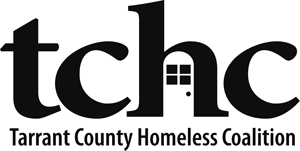 Community Progress on Ending HomelessnessAugust 2014Occupancy Rates - Includes all local homeless service providersBenchmark Data: January 23, 2014 Annual Point in Time Count (Jan PIT Data) Occupancy Rates are measured to determine how well homeless service providers are utilizing available resources in our community.  The Benchmark data is based on the January 23, 2014 Annual Point in Time Count.  Current data corresponds with the quarterly Annual Homeless Assessment Report (AHAR) dates, which occur on the fourth Wednesday in January, April, July & October.  These dates provide us with a quarterly snapshot of individuals utilizing homeless services on one date in Tarrant County.  The current measurement is for July 23, 2014.*Note: Unsheltered homeless individuals are not included in the current measurement as the unsheltered population is only counted during the Annual Point in Time Homeless Count conducted in January; therefore, there is no follow up data for comparison available throughout the calendar year.Ending Chronic, Veterans and Family Homelessness - Includes all local homeless service providersBenchmark Data: January 23, 2014 Annual Point in Time Count (Jan PIT Data)Special populations are frequently evaluated aside from the larger, overall count due to community & national level goals intended to target these populations.  The Benchmark data in this measure is based on the January 23, 2014 Annual Point in Time Count.  The current measurement is for July 23, 2014.    *Includes only Sheltered ClientsAverage Length of Stay – Includes Only Continuum of Care Funded ProgramsBenchmark Data: Program Year 2013Length of Stay is measured to determine if clients are moving through the programs in an appropriate length of time and are efficiently moving towards a permanent and stable home.  Rapid Rehousing, Transitional Housing & Permanent Supportive Housing projects are measured in months and Emergency Shelter stays are measured in days.  Baseline data for this measure is from Program Year 2013, based on the annual HUD program year, October 1, 2012 – September 30, 2013.  Current data includes the Year to Date quarterly data which includes data from October 1, 2013 – June 30, 2014.  “Leavers” are defined as clients who exit the program during the reporting period and have not subsequently re-entered the program by the last day of the reporting period.“Stayers” are defined as clients with a program entry date on or prior to the end of the reporting period who have no program exit date or have a program exit date after the end of the reporting period.Exits to Permanent Housing – Includes Only Continuum of Care Funded ProgramsBenchmark Data: Program Year 2013Exits to Permanent Housing measures how successful homeless service providers are in transitioning clients out of their program and into a permanent housing situation.  Baseline data for this measure is from Program Year 2013, based on the annual HUD program year, October 1, 2012 – September 30, 2013.  Current data includes the Year to Date quarterly data which includes data from October 1, 2013 – June 30, 2014.  *Emergency Shelter Exit to Permanent Housing measurement reflects only those with a completed exit assessment     **Rapid Rehousing data only reflects Safe Haven Rapid Rehousing Program, no leavers from other RRH programs at this timeIncome and Mainstream Benefits at Exit – Includes Only Continuum of Care Funded ProgramsBenchmark Data: Program Year 2013Income and benefits are measured at client exit to determine the financial stability of clients upon leaving a homeless service program.  Measures evaluate income from employment, as well as from mainstream benefits, such as food stamps, TANF, Medicaid, etc.  The baseline data for this measure is from Program Year 2013, based on the annual HUD program year, October 1, 2012 – September 30, 2013.  Current data includes the Year to Date quarterly data which includes data from October 1, 2013 – June 30, 2014.  Collaborative Applicant Comment:  QPR Data includes information entered into HMIS from the beginning of the CoC Performance Year through the end of the most recent quarter.  This report includes data from October 1, 2013 – June 30, 2014.  The PY2013 Data is pulled from HMIS reports dated October 1, 2012 – September 30, 2013.  Current Point In Time data is pulled from HMIS for July 23, 2014.At the time APR reports were pulled, there were 1,080 missing data elements in the Quarterly reports and 271 missing data elements from the PY2013 reports.  Exact performance numbers will be adjusted in the future, once all data is complete and accurate.Permanent Supportive HousingPermanent Supportive HousingRapid Re-HousingRapid Re-HousingTransitional HousingTransitional HousingMimi Hunter Fitzgerald Safe HavenMimi Hunter Fitzgerald Safe HavenEmergency ShelterEmergency ShelterAvailable Beds13651365161161847847202013301330Jan PITJuly PITJan PITJuly PITJan PITJuly PITJan PITJuly PITJan PITJuly PITTotal Clients 14371416N.A.                                      7594870220 191273 1167Utilization Rate105%104%N.A.47%112%83%100%95%96%88%Adults1145 1138 N.A.27 486345 20191041954Children 292278 N.A.48 4623570 0232213Chronic Homeless00 N.A.00010 0 267138Veterans 7077 N.A.0 11097 101105 61Chronic Homeless Veterans00N.A.000006211Comparison to Benchmark1% Decrease from January to July1% Decrease from January to JulyPrograms Too New for ComparisonPrograms Too New for Comparison29% Decrease from January to July29% Decrease from January to July5% Decrease from January to July5% Decrease from January to July8% Decrease from January to July8% Decrease from January to JulyMeasureJuly PITApril PITJan *PITComparison to BenchmarkChronically Homeless23028226714% decrease from January to JulyVeterans 2362672179% increase from January to JulyChronically Homeless Veterans27486256% decrease from January to JulyHomeless Families with Children26228632118% decrease from January to JulyMeasureQPR LeaversQPR StayersQPR TotalPY2013 LeaversPY2013 StayersPY2013TotalComparison to BenchmarkPermanent Supportive Housing37Months38months38months42 months42 months42 months4 month total decreaseRapid RehousingN.A.N.A.N.A.N.A.N.A.N.A.Not enough data for comparisonTransitional Housing16 Months12 months14 months15 months10 months12 months2 month total increaseSafe Haven5 months16 months13 months13 months10 months12 months1 month total increaseEmergency Shelter(Leavers & Stayers)60 DAYS60 DAYS60 DAYS61 days61 days61 days1 day decreaseMeasureQPR QPR QPR PY2013 Rate PY2013 Rate PY2013 Rate Comparison to BenchmarkPermanent Supportive Housing84 leavers to PH 160 total leavers53%349 leavers to PH 419 total leavers83%31% decrease from PY2013Rapid Rehousing*60 leavers to PH66  total leavers91%N.A.N.A.N.A.N.A.Transitional Housing221leavers to PH 301 total leavers73%213 leavers to PH 285 total leavers75%12% decrease from PY2013Emergency Shelter – Long Term Beds**1234 leavers to PH2770 total leavers45%403leavers to PH1904total leavers21%5% increase from PY2013PNS Safe Haven2 leavers to PH9 total leavers22%8 leavers to PH22 total leavers36%14% decrease from PY2013MeasureQPR PY2013 RateComparison to BenchmarkIncrease in Income from Entry to Exit44%47%3% decrease from PY2013Exited with 1+ Source of Non Cash Benefit70%73%3% decrease from PY2013Exited with Employment Income34%27%7% increase from PY2013Exited with 1+ Source of Cash Mainstream Benefit (not employment)35%46%11% decrease from PY2013Exited with Zero Cash Income26%25%1% increase from PY2013